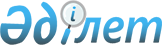 Ойыл ауданы бойынша салық салу объектісінің орналасуын ескеретін аймаққа бөлу коэффициентін бекіту туралыАқтөбе облысы Ойыл ауданы әкімдігінің 2020 жылғы 6 қарашадағы № 175 қаулысы. Ақтөбе облысының Әділет департаментінде 2020 жылғы 10 қарашада № 7621 болып тіркелді.
      ЗҚАИ-ның ескертпесі!
      Осы қаулы 01.01.2021 бастап қолданысқа енгізіледі.
      Қазақстан Республикасының 2017 жылғы 25 желтоқсандағы "Салық және бюджетке төленетін басқа да міндетті төлемдер туралы" (Салық кодексі) Кодексінің 529 бабының 6-тармағына, Қазақстан Республикасының 2001 жылғы 23 қаңтардағы "Қазақстан Республикасындағы жергілікті мемлекеттік басқару және өзін-өзі басқару туралы" Заңының 31, 37 баптарына сәйкес, Ойыл аудандық әкімдігі ҚАУЛЫ ЕТЕДІ:
      1. Ойыл ауданы бойынша салық салу объектісінің орналасуын ескеретін аймаққа бөлу коэффициенті қосымшаға сәйкес бекітілсін.
      2. "Ойыл аудандық экономика және бюджеттік жоспарлау бөлімі" мемлекеттік мекемесі заңнамада белгіленген тәртіппен:
      1) осы қаулыны Ақтөбе облысының Әділет департаментіне мемлекеттік тіркеуді;
      2) осы қаулыны оны ресми жариялағаннан кейін Ойыл ауданы әкімдігінің интернет-ресурсында орналастыруды қамтамасыз етсін.
      3. Осы қаулының орындалуын бақылау аудан әкімінің жетекшілік ететін орынбасарына жүктелсін.
      4. Осы қаулы 2021 жылдың 1 қаңтарынан бастап қолданысқа енгізіледі. Ойыл ауданы бойынша салық салу объектісінің орналасуын ескеретін аймаққа бөлу коэффициенті
      ЗҚАИ-ның ескертпесі!
      Қосымша жаңа редакцияда көзделген - Ақтөбе облысы Ойыл ауданы әкімдігінің 13.05.2024 № 69 қаулысымен (01.01.2025 бастап қолданысқа енгізіледі).
					© 2012. Қазақстан Республикасы Әділет министрлігінің «Қазақстан Республикасының Заңнама және құқықтық ақпарат институты» ШЖҚ РМК
				
      Ойыл ауданының әкімі 

А. Казыбаев

      КЕЛІСІЛДІ: "Ойыл ауданы бойынша мемлекеттік кірістер басқармасы" республикалық мемлекеттік мекемесінің басшысы 

Б.Майланов

      "_" ______________ 2020 жыл
Ойыл ауданы әкімдігінің 
2020 жылғы 6 қарашадағы 
№ 175 қаулысына қосымша
№
Елді мекендегі салық салу объектісінің орналасқан жері
Аймақ коэффициенті
Ойыл ауданы
Ойыл ауылдық округі
1
Ойыл ауылы
2,05
2
Екпетал ауылы
1,85
3
Ақшатау ауылы
1,80
4
Қаракемер ауылы
1,80
Көптоғай ауылдық округі
5
Көптоғай ауылы
1,85
6
Қарасу ауылы
1,80
7
Шұбарши ауылы
1,80
8
Аманкелді ауылы
1,85
Қараой ауылдық округі
9
Қараой ауылы
1,85
10
Құбасай ауылы
1,70
Сарбие ауылдық округі
11
Сарбие ауылы
1,85
12
Қаракөл ауылы
1,70
Қайыңды ауылдық округі
13
Ақжар ауылы
1,85
14
Көсембай ауылы
1,80
Шығанақ Берсиев атындағы ауылдық округі
15
Қаратал ауылы
1,85
16
Қарасу ауылы
1,80
17
Құмжарған ауылы
1,85
Саралжын ауылдық округі
18
Кемер ауылы
1,85
19
Шиқұдық ауылы
1,80
20
Қоңырат ауылы
1,55
21
Ақкемер ауылы
1,80
22
Бестамақ ауылы
1,90